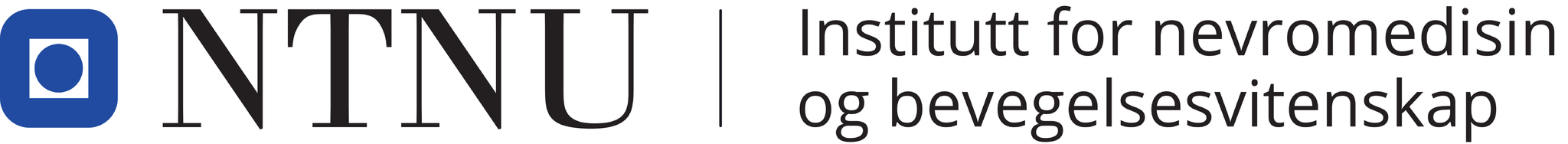 VURDERINGSSKJEMA FOR MIDTVEIS OG AVSLUTTENDE VURDERING I PRAKSIS6.semester, Program for fysioterapeututdanningVURDERINGSSKJEMA FOR MIDTVEIS OG AVSLUTTENDE VURDERING I PRAKSIS6.semester, Program for fysioterapeututdanningVURDERINGSSKJEMA FOR MIDTVEIS OG AVSLUTTENDE VURDERING I PRAKSIS6.semester, Program for fysioterapeututdanningStudent: Praksissted:Veileder:MÅLSTUDENTENS VURDERINGVEILEDERS VURDERINGPersonlig kompetanseStudentene skal vise evne til: kritisk og analytisk vurdering av egen fagutøvelse faglig forsvarlighet i tråd med yrkesetiske retningslinjer i  samhandlingssituasjoner på ulike arenaer konstruktiv og kritisk holdning i arbeidet som fysioterapeut på individ-, gruppe- og samfunnsnivå Individuelle mål: 1.2.MÅLSTUDENTENS VURDERINGVEILEDERS VURDERINGPraktiske / yrkesmessige ferdigheterStudentene skal kunne: observere, kartlegge og gjennomføre fysioterapitiltak på ulike arenaer  bevisstgjøre, motivere og bistå mennesker til å oppdage, erkjenne, og videreutvikle egne ressurser og egen mestringsevne   fremme deltakelse og likeverdig relasjon i arbeidet som fysioterapeut på individ- og gruppenivå  delta i og reflektere over egen rolle i tverrfaglig samarbeid  systematisere, dokumentere og evaluere eget arbeid på individ-, gruppe- og samfunnsnivå Individuelle mål: 1.2.MÅLSTUDENTENS VURDERINGVEILEDERS VURDERINGTeoretisk kompetanseStudenten skal:  forstå og kunne forholde seg til rammene rundt eget arbeid (f.eks. lover og forskrifter) utforske faglige problemstillinger på en systematisk og reflektert måte  få kunnskap om og erfaring fra kvalitetssikring i fysioterapi Individuelle mål:1.2.  FORHOLDET STUDENT - PRAKSISSTEDSTUDENTENS VURDERINGVEILEDERS VURDERINGHvordan har studenten organisert sitt eget arbeid for å nå sine læringsmål gjennom praksisperioden? Integrering på arbeidsplassenVIDERE UTVIKLING OG LÆRINGSTUDENTENS VURDERINGVEILEDERS VURDERINGHvilke områder/hva bør studenten prioritere å jobbe videre med? EGEN OPPLEVELSE AV PRAKSISPERIODENSTUDENTENS VURDERINGVEILEDERS VURDERING